Publicado en Las Palmas de Gran Canaria el 18/08/2023 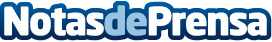 Mudanzas Gesapro transforma el panorama de las mudanzas en Gran CanariaMudanzas Gesapro no es solo otra empresa de mudanzas es una experiencia única diseñada pensando en las necesidades de los habitantes de la isla. En esta nota, se desvela el secreto detrás de su éxito y cómo han logrado posicionarse como la mejor opciónDatos de contacto:Leandro Rodríguez Perera620814839Nota de prensa publicada en: https://www.notasdeprensa.es/mudanzas-gesapro-transforma-el-panorama-de-las Categorias: Canarias Logística Servicios Técnicos Hogar Otros Servicios http://www.notasdeprensa.es